Key InformationKey DiagramsSubject Specific VocabularySubject Specific VocabularyYour heart will beat about 115,000 times each day. Your heart pumps about 2,000 gallons of blood every day.The entire trip around your body only takes blood about 20 seconds in total. Blood is what is used to transport oxygen, waste, nutrients, and more throughout the body.The circulatory system includes the heart, blood vessels and blood, and is vital for fighting diseases and maintaining proper temperature. Because your heart is crucial to your survival, it’s important to keep it healthy with a well-balanced diet and exercise, and avoiding things that can damage it, like smoking.Your heart affects every part of your body. That also means that diet, lifestyle, and your emotional well-being can affect your heart.The Heart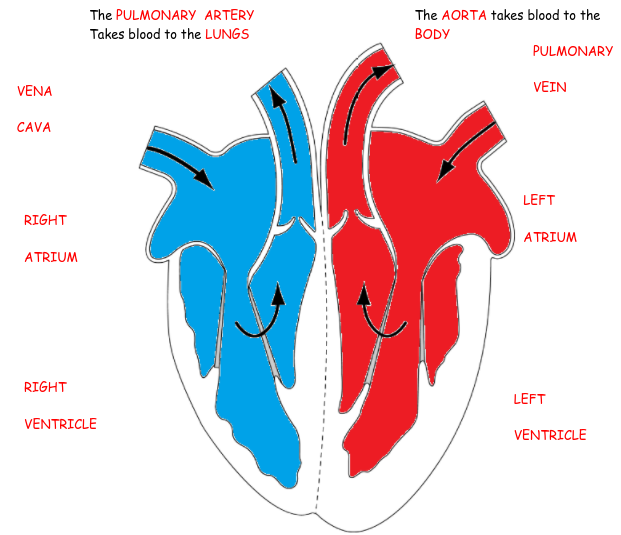 Blood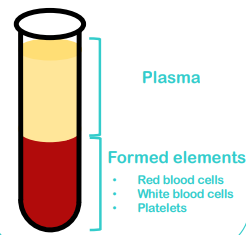 William Harvey (1578-1657)He was the first person to accurately describe the function of the heart and the circulation of blood around the body.heartA strong muscle in the chest protected by the ribs, that pumps blood around the body.Your heart will beat about 115,000 times each day. Your heart pumps about 2,000 gallons of blood every day.The entire trip around your body only takes blood about 20 seconds in total. Blood is what is used to transport oxygen, waste, nutrients, and more throughout the body.The circulatory system includes the heart, blood vessels and blood, and is vital for fighting diseases and maintaining proper temperature. Because your heart is crucial to your survival, it’s important to keep it healthy with a well-balanced diet and exercise, and avoiding things that can damage it, like smoking.Your heart affects every part of your body. That also means that diet, lifestyle, and your emotional well-being can affect your heart.The HeartBloodWilliam Harvey (1578-1657)He was the first person to accurately describe the function of the heart and the circulation of blood around the body.capillariesMicroscopic blood vessels found in the muscles and lungs.Your heart will beat about 115,000 times each day. Your heart pumps about 2,000 gallons of blood every day.The entire trip around your body only takes blood about 20 seconds in total. Blood is what is used to transport oxygen, waste, nutrients, and more throughout the body.The circulatory system includes the heart, blood vessels and blood, and is vital for fighting diseases and maintaining proper temperature. Because your heart is crucial to your survival, it’s important to keep it healthy with a well-balanced diet and exercise, and avoiding things that can damage it, like smoking.Your heart affects every part of your body. That also means that diet, lifestyle, and your emotional well-being can affect your heart.The HeartBloodWilliam Harvey (1578-1657)He was the first person to accurately describe the function of the heart and the circulation of blood around the body.artery (arteries)The vessels that take blood away from the heart.Your heart will beat about 115,000 times each day. Your heart pumps about 2,000 gallons of blood every day.The entire trip around your body only takes blood about 20 seconds in total. Blood is what is used to transport oxygen, waste, nutrients, and more throughout the body.The circulatory system includes the heart, blood vessels and blood, and is vital for fighting diseases and maintaining proper temperature. Because your heart is crucial to your survival, it’s important to keep it healthy with a well-balanced diet and exercise, and avoiding things that can damage it, like smoking.Your heart affects every part of your body. That also means that diet, lifestyle, and your emotional well-being can affect your heart.The HeartBloodWilliam Harvey (1578-1657)He was the first person to accurately describe the function of the heart and the circulation of blood around the body.veinsThe blood vessels that carry blood back to the heart.Your heart will beat about 115,000 times each day. Your heart pumps about 2,000 gallons of blood every day.The entire trip around your body only takes blood about 20 seconds in total. Blood is what is used to transport oxygen, waste, nutrients, and more throughout the body.The circulatory system includes the heart, blood vessels and blood, and is vital for fighting diseases and maintaining proper temperature. Because your heart is crucial to your survival, it’s important to keep it healthy with a well-balanced diet and exercise, and avoiding things that can damage it, like smoking.Your heart affects every part of your body. That also means that diet, lifestyle, and your emotional well-being can affect your heart.The HeartBloodWilliam Harvey (1578-1657)He was the first person to accurately describe the function of the heart and the circulation of blood around the body.oxygenated bloodBlood that is rich in oxygen.Your heart will beat about 115,000 times each day. Your heart pumps about 2,000 gallons of blood every day.The entire trip around your body only takes blood about 20 seconds in total. Blood is what is used to transport oxygen, waste, nutrients, and more throughout the body.The circulatory system includes the heart, blood vessels and blood, and is vital for fighting diseases and maintaining proper temperature. Because your heart is crucial to your survival, it’s important to keep it healthy with a well-balanced diet and exercise, and avoiding things that can damage it, like smoking.Your heart affects every part of your body. That also means that diet, lifestyle, and your emotional well-being can affect your heart.The HeartBloodWilliam Harvey (1578-1657)He was the first person to accurately describe the function of the heart and the circulation of blood around the body.de-oxygenated bloodBlood that contains very little oxygen.Your heart will beat about 115,000 times each day. Your heart pumps about 2,000 gallons of blood every day.The entire trip around your body only takes blood about 20 seconds in total. Blood is what is used to transport oxygen, waste, nutrients, and more throughout the body.The circulatory system includes the heart, blood vessels and blood, and is vital for fighting diseases and maintaining proper temperature. Because your heart is crucial to your survival, it’s important to keep it healthy with a well-balanced diet and exercise, and avoiding things that can damage it, like smoking.Your heart affects every part of your body. That also means that diet, lifestyle, and your emotional well-being can affect your heart.The HeartBloodWilliam Harvey (1578-1657)He was the first person to accurately describe the function of the heart and the circulation of blood around the body.atriumThe upper right and left chambers of the heart.Your heart will beat about 115,000 times each day. Your heart pumps about 2,000 gallons of blood every day.The entire trip around your body only takes blood about 20 seconds in total. Blood is what is used to transport oxygen, waste, nutrients, and more throughout the body.The circulatory system includes the heart, blood vessels and blood, and is vital for fighting diseases and maintaining proper temperature. Because your heart is crucial to your survival, it’s important to keep it healthy with a well-balanced diet and exercise, and avoiding things that can damage it, like smoking.Your heart affects every part of your body. That also means that diet, lifestyle, and your emotional well-being can affect your heart.The HeartBloodWilliam Harvey (1578-1657)He was the first person to accurately describe the function of the heart and the circulation of blood around the body.ventriclesThe lower right and left chambers of the heart.Your heart will beat about 115,000 times each day. Your heart pumps about 2,000 gallons of blood every day.The entire trip around your body only takes blood about 20 seconds in total. Blood is what is used to transport oxygen, waste, nutrients, and more throughout the body.The circulatory system includes the heart, blood vessels and blood, and is vital for fighting diseases and maintaining proper temperature. Because your heart is crucial to your survival, it’s important to keep it healthy with a well-balanced diet and exercise, and avoiding things that can damage it, like smoking.Your heart affects every part of your body. That also means that diet, lifestyle, and your emotional well-being can affect your heart.The HeartBloodWilliam Harvey (1578-1657)He was the first person to accurately describe the function of the heart and the circulation of blood around the body.drugsA drug is a chemical that is not food and that affects your body. Some drugs are given to people by doctors to make them healthy.Your heart will beat about 115,000 times each day. Your heart pumps about 2,000 gallons of blood every day.The entire trip around your body only takes blood about 20 seconds in total. Blood is what is used to transport oxygen, waste, nutrients, and more throughout the body.The circulatory system includes the heart, blood vessels and blood, and is vital for fighting diseases and maintaining proper temperature. Because your heart is crucial to your survival, it’s important to keep it healthy with a well-balanced diet and exercise, and avoiding things that can damage it, like smoking.Your heart affects every part of your body. That also means that diet, lifestyle, and your emotional well-being can affect your heart.The HeartBloodWilliam Harvey (1578-1657)He was the first person to accurately describe the function of the heart and the circulation of blood around the body.pulseYour heart has to push so much blood through your body that you can feel a little thump in your arteries each time the heart beats.Your heart will beat about 115,000 times each day. Your heart pumps about 2,000 gallons of blood every day.The entire trip around your body only takes blood about 20 seconds in total. Blood is what is used to transport oxygen, waste, nutrients, and more throughout the body.The circulatory system includes the heart, blood vessels and blood, and is vital for fighting diseases and maintaining proper temperature. Because your heart is crucial to your survival, it’s important to keep it healthy with a well-balanced diet and exercise, and avoiding things that can damage it, like smoking.Your heart affects every part of your body. That also means that diet, lifestyle, and your emotional well-being can affect your heart.The HeartBloodWilliam Harvey (1578-1657)He was the first person to accurately describe the function of the heart and the circulation of blood around the body.blood vesselsBlood vessels are a series of tubes inside your body. They move blood to and from your heart.